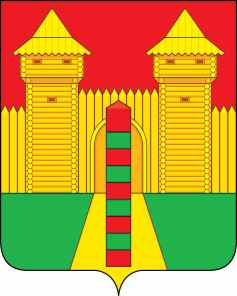 АДМИНИСТРАЦИЯ  МУНИЦИПАЛЬНОГО  ОБРАЗОВАНИЯ «ШУМЯЧСКИЙ  РАЙОН» СМОЛЕНСКОЙ  ОБЛАСТИРАСПОРЯЖЕНИЕот 08.08.2022г. № 177-р       п. ШумячиВ соответствии со статьей 31 Устава Шумячского городского поселения1. Внести в Совет депутатов Шумячского городского поселения проекта решения «Об исполнении бюджета Шумячского городского поселения за                           1 полугодие 2022 года».2. Назначить начальника Финансового управления Администрации муниципального образования «Шумячский район» Смоленской области Вознову Юлию Викторовну официальным представителем при рассмотрении Советом депутатов Шумячского городского поселения проекта решения «Об исполнении бюджета Шумячского городского поселения за 1 полугодие 2022 года».Глава муниципального образования«Шумячский район»  Смоленской области                                        А.Н. ВасильевО внесении в   Совет депутатов                 Шумячского городского поселения проекта решения «Об исполнении бюджета Шумячского городского                   поселения за 1 полугодие 2022 года»